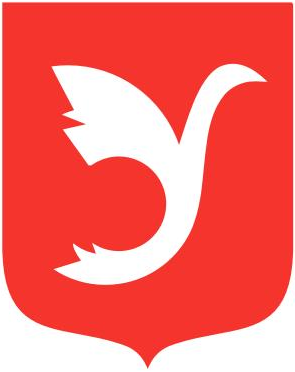 ВНУТРИГОРОДСКОЕ МУНИЦИПАЛЬНОЕ ОБРАЗОВАНИЕ ГОРОДА ФЕДЕРАЛЬНОГО ЗНАЧЕНИЯ САНКТ-ПЕТЕРБУРГА МУНИЦИПАЛЬНЫЙ ОКРУГ УЛЬЯНКАГЛАВА МУНИЦИПАЛЬНОГО ОБРАЗОВАНИЯ198261, Россия, Санкт-Петербург, улица Генерала Симоняка, дом 9,телефон/факс: +7 (812) 759-15-15, электронная почта: mo-26@yandex.ru, http://www.mo-ulyanka.ruР А С П О Р Я Ж Е Н И Е29 августа 2023 года						 		                     № 4О внесении изменений в распоряжениеГлавы МО Ульянка от 3 августа 2020 года № 9 «О реализации Федерального закона «Об обеспечении доступа к информации о деятельности государственных органови органов местного самоуправления»Рассмотрев предложение Юридического комитета Администрации Губернатора 
Санкт-Петербурга, изложенное в письме от 22 октября 2020 года № 15-30-1465/20-0-0, в связи с вступлением в силу решения Муниципального Совета МО Ульянка от 6 июня 2023 года № 26-3 «О реализации Федерального закона «Об обеспечении доступа к информации о деятельности государственных органов и органов местного самоуправления»,	РАСПОРЯЖАЮСЬ:Внести в Распоряжение Главы МО Ульянка от 6 июня 2023 года № 9 «О реализации Федерального закона «Об обеспечении доступа к информации о деятельности государственных органов и органов местного самоуправления» (далее – Распоряжение) следующие изменения:1.1. пункты 2 - 6 Распоряжения отменить.Распоряжение вступает в силу со дня его издания.Контроль за исполнением настоящего распоряжения оставляю за собой.Глава МО Ульянка								О.Н. Хлебникова